REG-CHM-18 -CMSP Action Log Step 1 – Log in to the REC Portal as a Change Management team member and click on Change and Release tab and then CMSP Action Log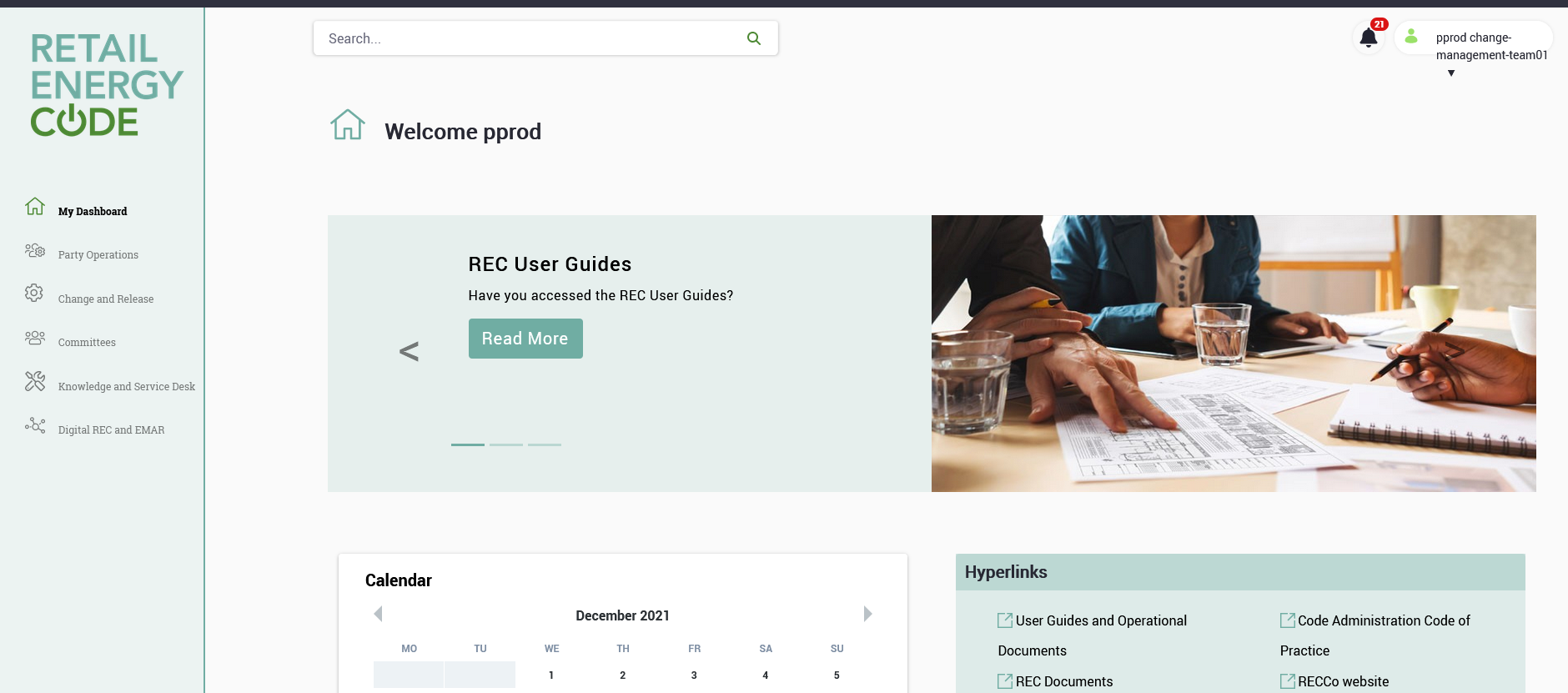 Step 2 – Click on CMSP Action Log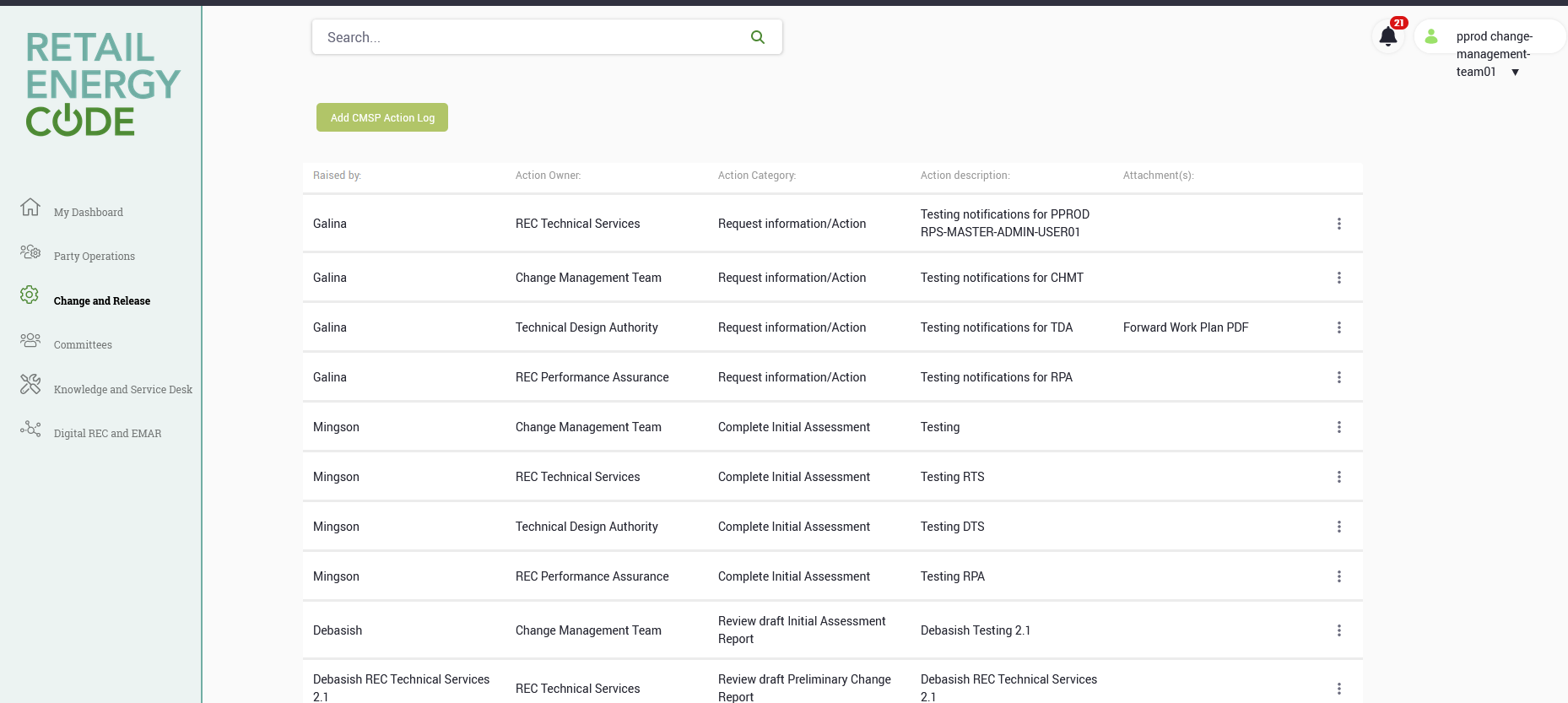 Step 3 - Click on Add CMSP Action log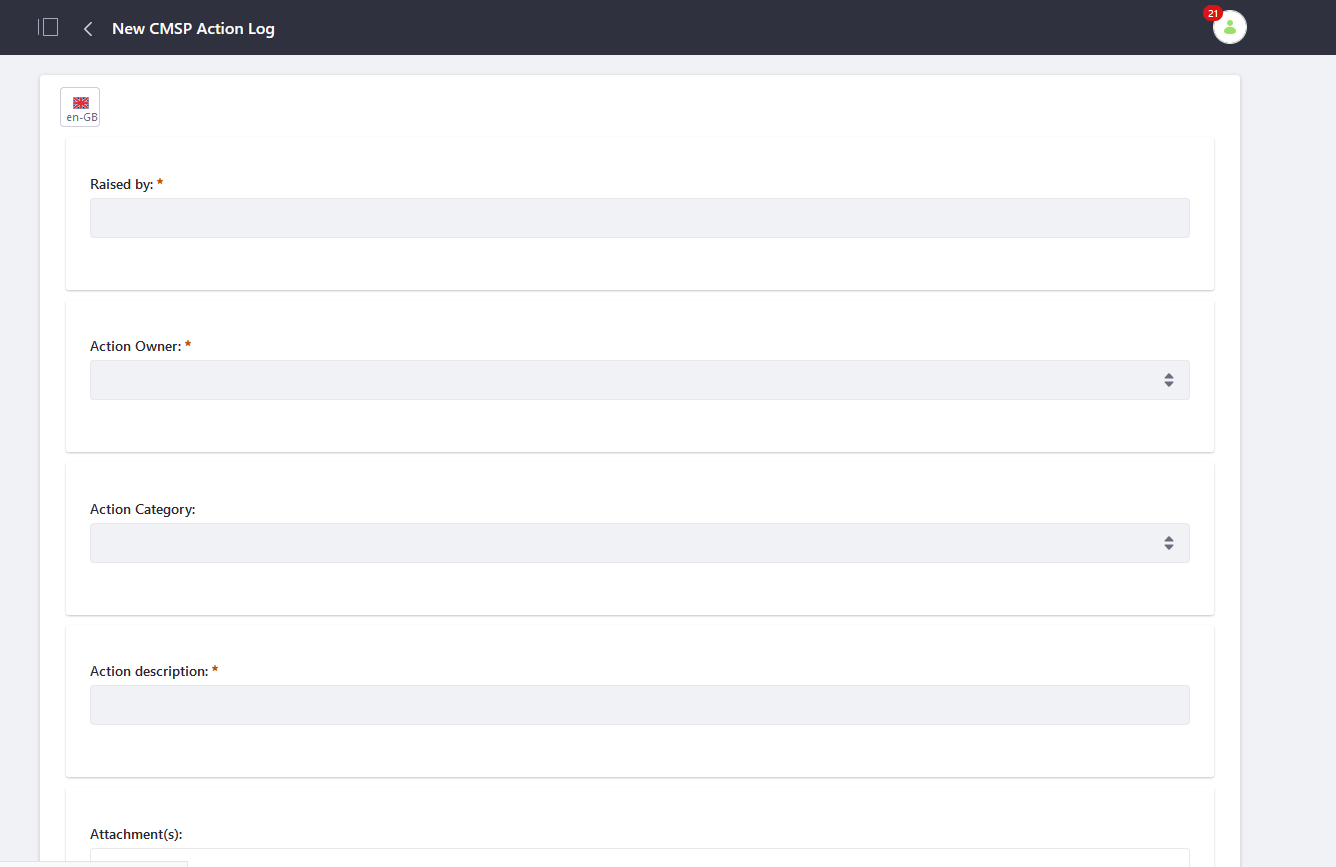 Step 4 - Verify:Raised by: Manual entry (mandatory field)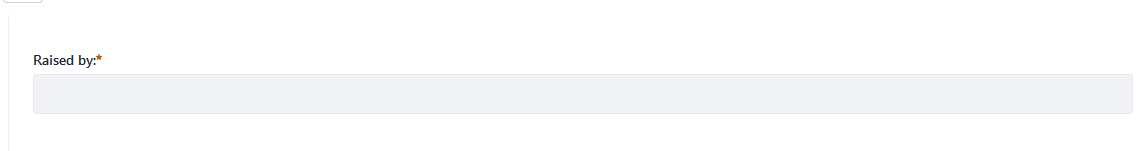 Action Owner: Drop down (mandatory field)  - this will be role based  (e.g. CMT, RPS, RPA etc)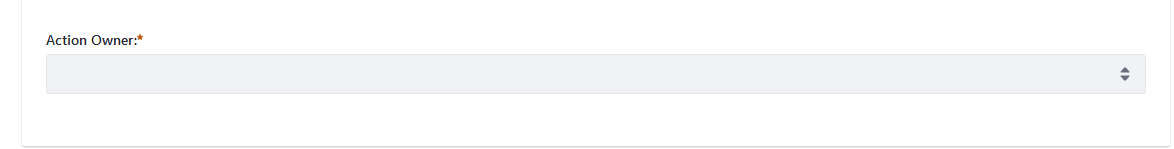 Action Category: Drop down (optional) (e.g. Review IAR, Review PCR, Review Solution Options)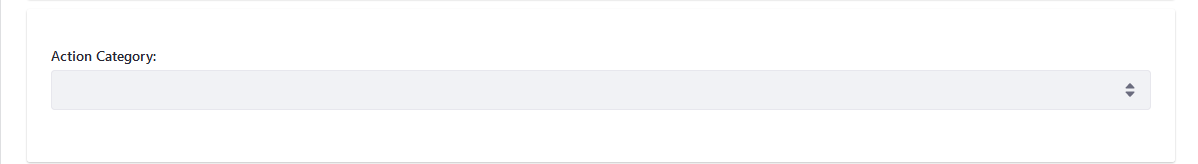 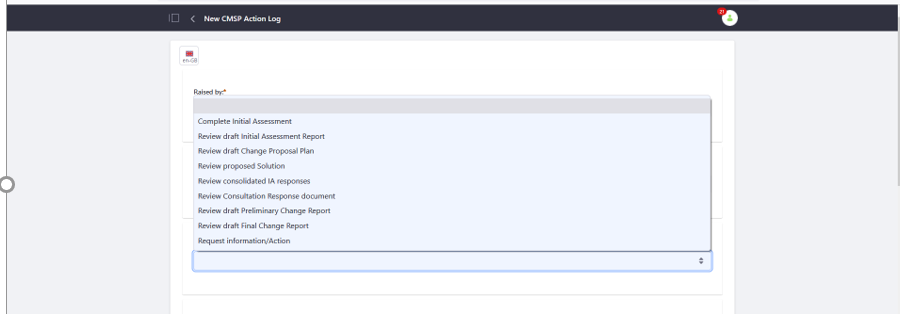 Action description: Free text (mandatory)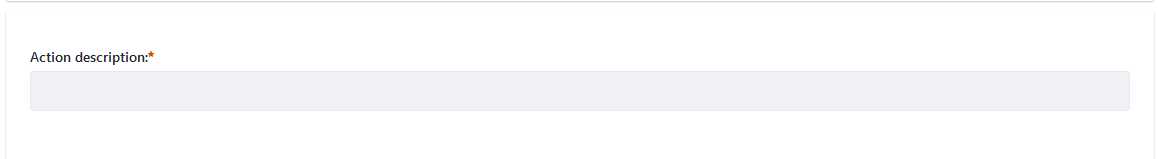 Attachment(s):  optional – multiple attachments can be added against the record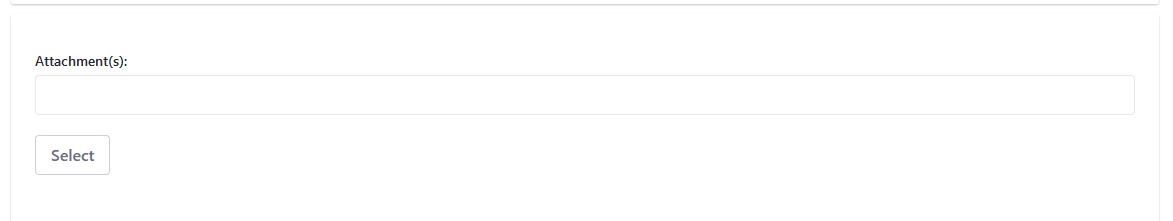 Link(s): optional – multiple links can be added against the record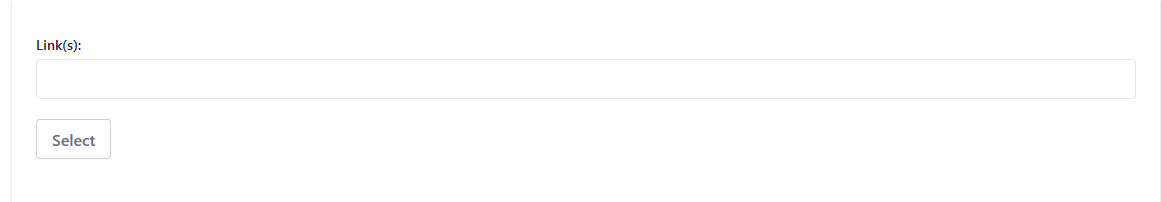 Due Date: Manual entry (mandatory),Status: Dropdown (‘Open’ when first raised and then can be set to ‘Closed/completed’),Comments/Notes: Free text (optional) 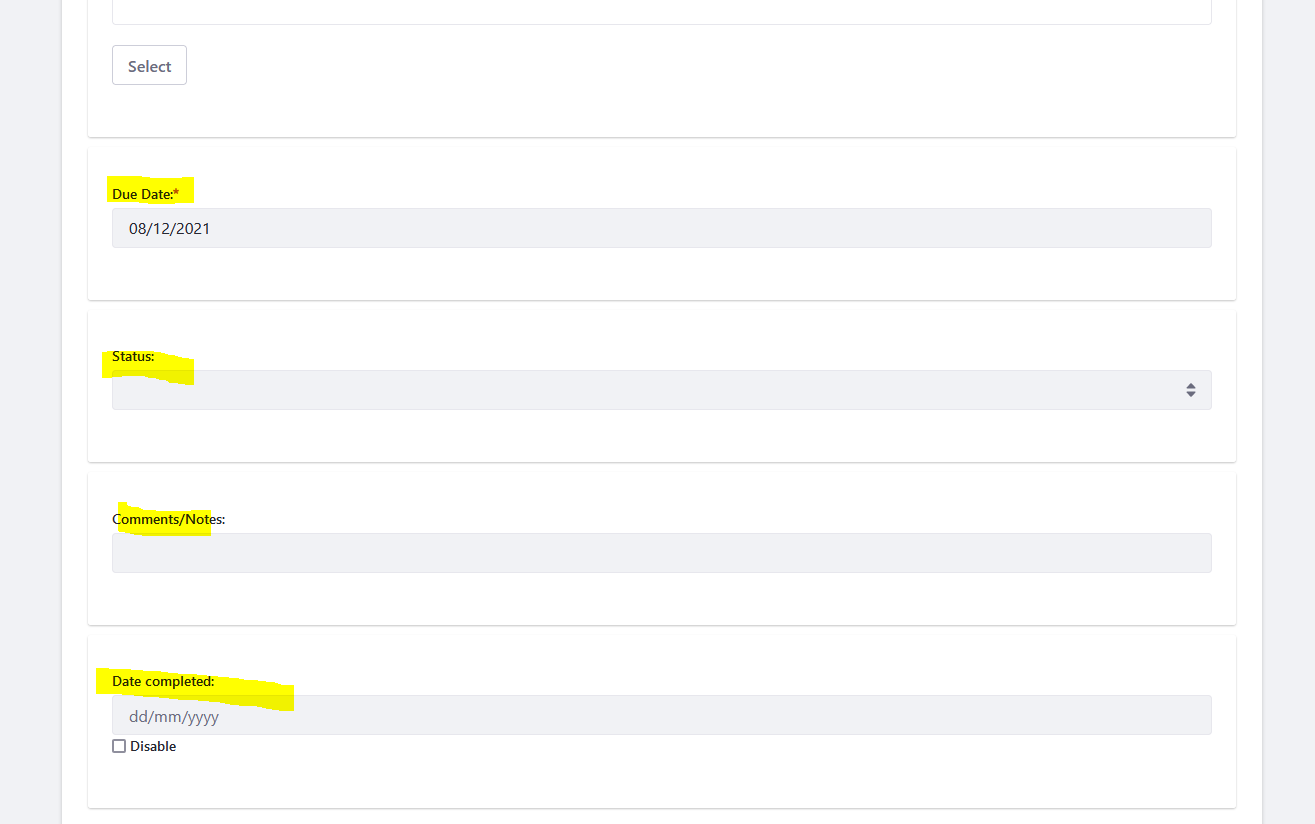 Step 5 - Fill up the Template/Form with all Mandatory fields and if possible all optional fields and click on Submit for Publication. Action Owner: Change Management Team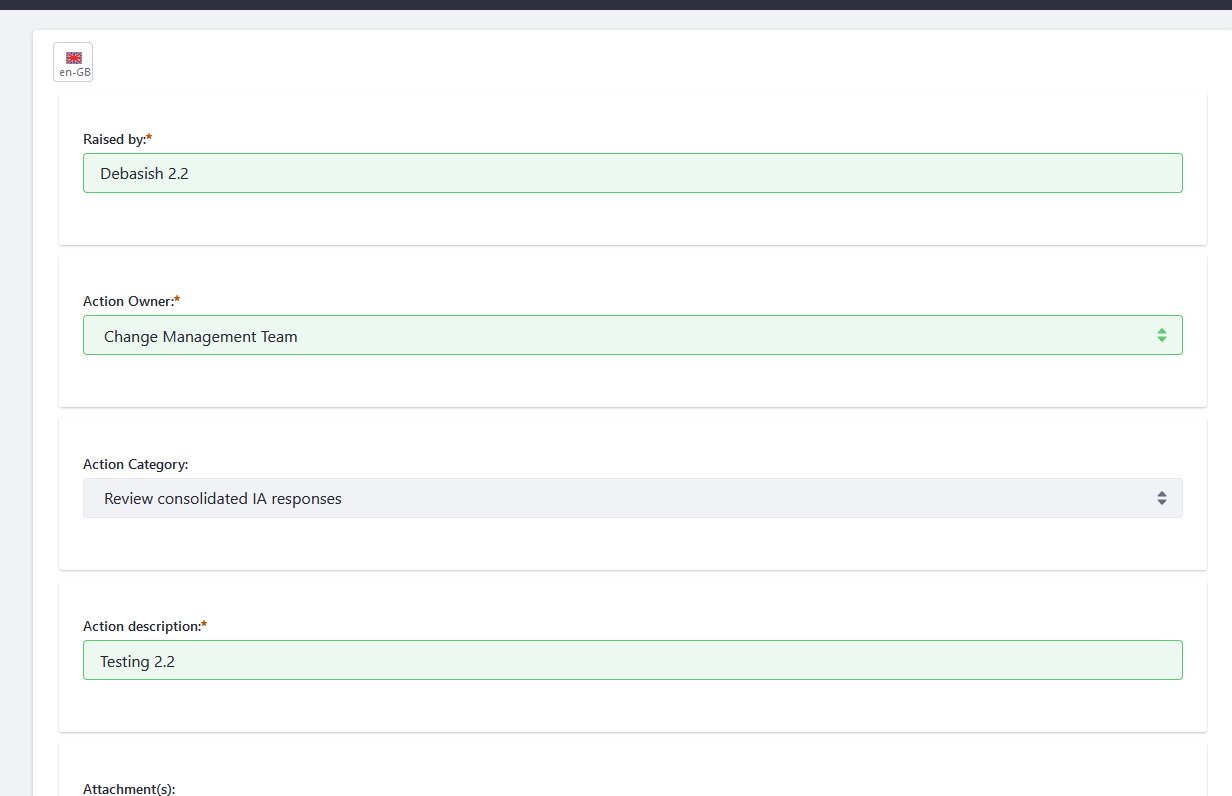 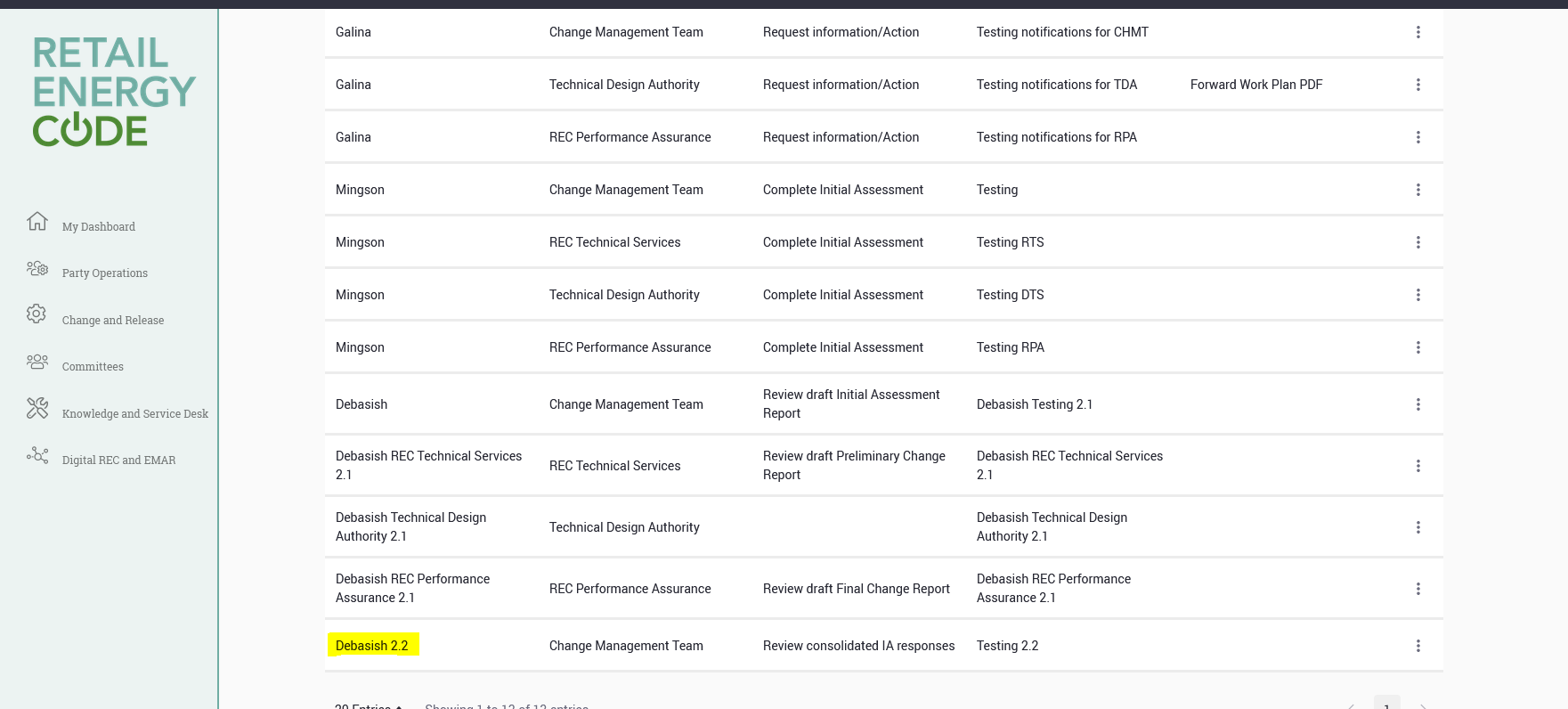 Step 6 - Click on Notification and verify if a notification is receivedNo notification received (Known Issue- RP-4318)Step 7 – Navigate back to the CMSP Action Log and click on ‘Add CMSP Action Log’Step 8 - Fill up the Template/Form with all Mandatory fields and if possible all optional fields and click on Submit for Publication. Action Owner: REC Technical Services  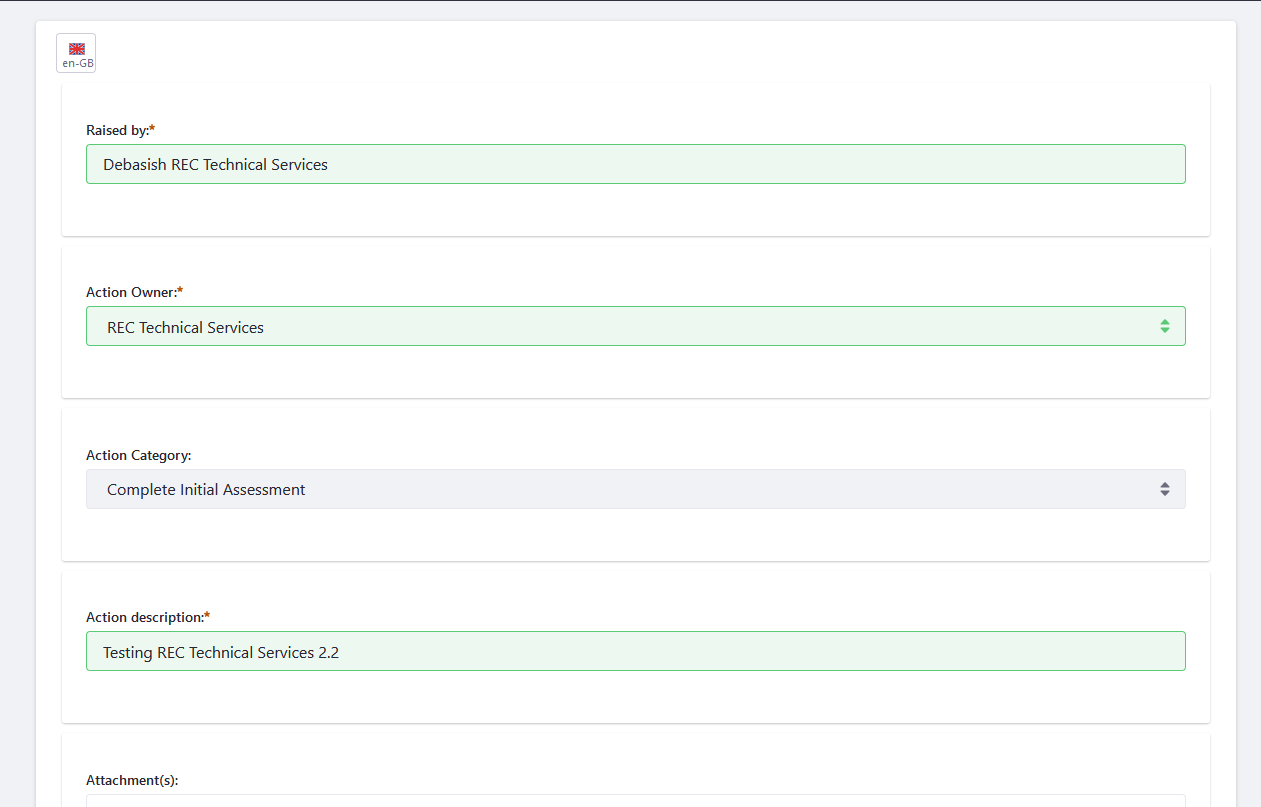 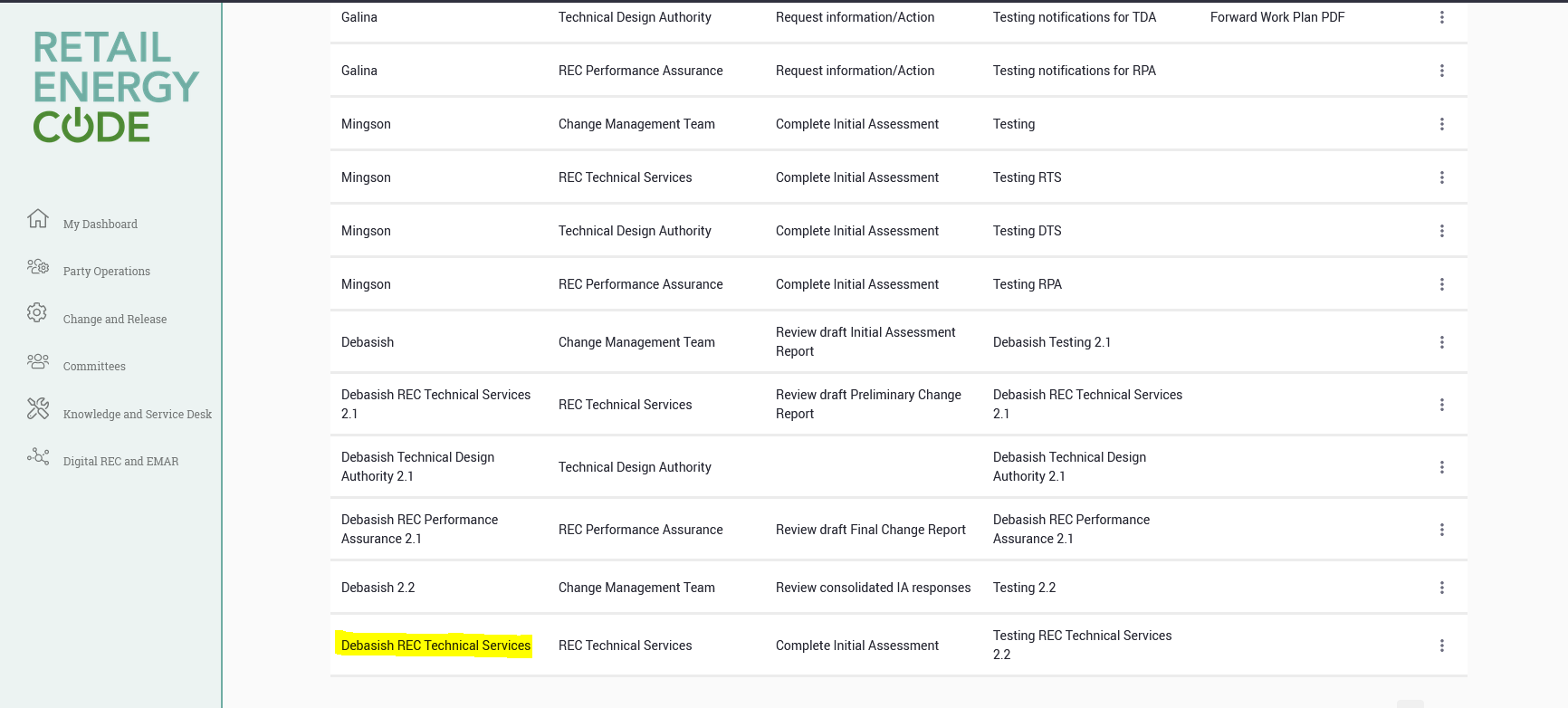 Step 9 - Log on to Portal as a REC Technical Services user and click on Notification and verify if a notification is receivedNo notification received (Known Issue- RP-4318)Step 10 – Log in as a Change Management Team member, navigate to CMSP Action Log and click on ‘Add CMSP Action Log’Step 11 - Fill up the Template/Form with all Mandatory fields and if possible all optional fields and click on Submit for Publication. Action Owner: Technical Design Authority  Step 12 - Log on to Portal as a Technical Design Authority user and click on Notification and verify if a notification is receivedNo notification received (Known Issue- RP-4318)Step 13 - Log in as a Change Management Team member, navigate to CMSP Action Log and click on ‘Add CMSP Action Log’Step 14 - Fill up the Template/Form with all Mandatory fields and if possible all optional fields and click on Submit for Publication. Action Owner: REC Performance AssuranceStep 15 - Log on to Portal as a REC Technical Services user and click on Notification and verify if a notification is receivedNo notification received (Known Issue- RP-4318)